Magyar nyelvNyisd ki a füzeted, hagyj ki 2 sort, írd be a dátumot és középre a témát. A könyvet nyisd ki a 146 old. Az igeidők Hallgasd meg a 1, 2 hangfelvételt, majd másold át a szabályt. Az igének három ideje van: jelen, múlt és jövő idő. Például: néz (jelen), nézett (múlt), nézni fog (jövő)Az 1. gyakorlat 146 old.Hallgasd meg a 3 hangfelvételt. Mit csinál?                   Mit csinált?             Mit fog csinálni?néz                                 rajzolt                   készíteni fog        Folytasd egyedül  A 2. gyakorlat 147 old. Hallgasd meg a 4 hangfelvételtkirándulunk – jelenFolytasd egyedül  A 3. gyakorlat 147 old. Hallgasd meg az 5, 6 hangfelvételtJelen idő                               Múlt idő                    Jövő idővándorolunk                      vándoroltunk          vándorolni fogunkFolytasd egyedül  OlvasásNyisd ki a füzeted, hagyj ki 2 sort, írd be a dátumot és középre a témát. A könyvet nyisd ki a 144 – 145 old. HúsvétHúsvéti locsolóversek Olvasd el a rövid húsvétról szóló magyarázatot, majd az utána lévő 3 locsolóverset. (144-145old.) Ha elolvastad készítsünk egy kis rövid jegyzetet. A húsvét időpontja változó. Vallási ünnep, a feltámadás ünnepe. Húsvéti népszokás a tojásfestés és a locsolkodás. A locsolkodás napja húsvéthétfő. Ha a jegyzetet beírtad, akkor a 3 vers közül másolj át egyet, amelyik a legjobban tetszik. 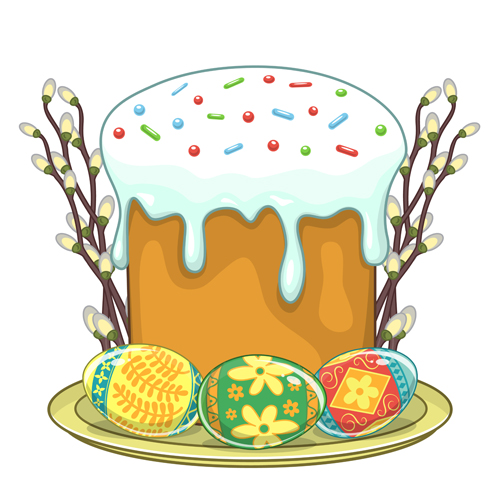 Készíts a vers után egy húsvéti rajzot  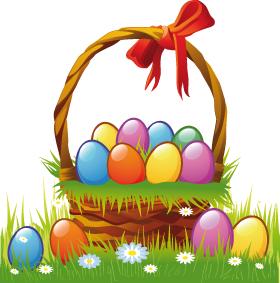 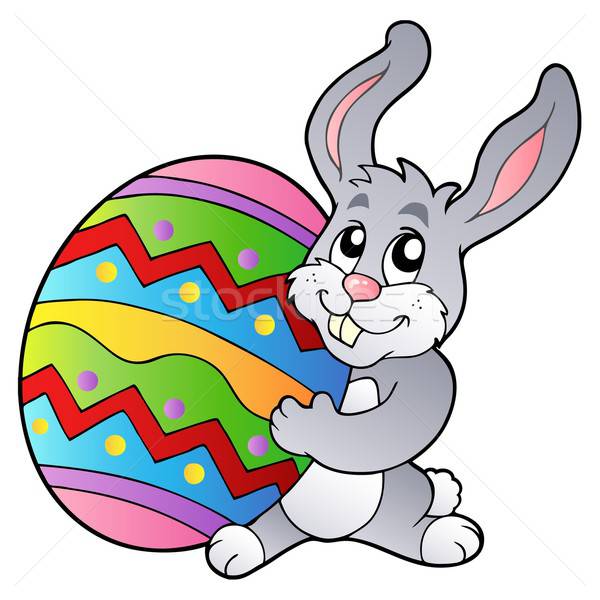 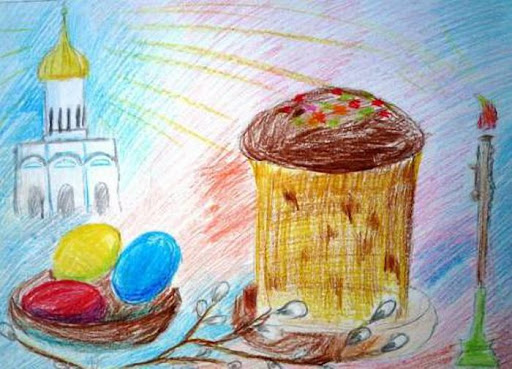 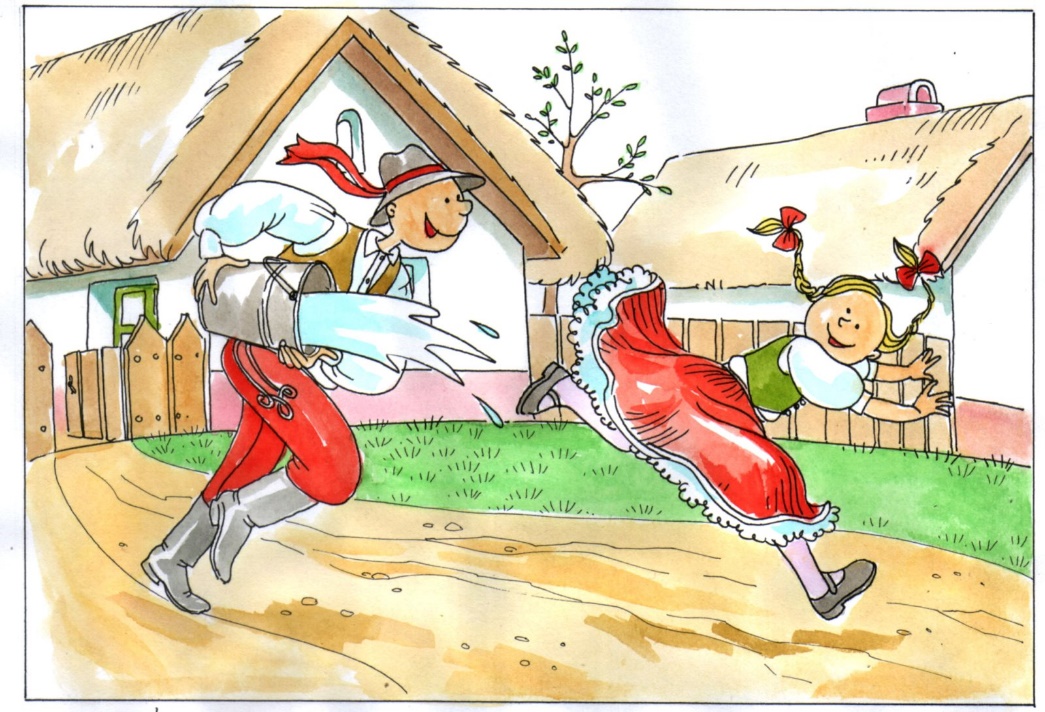 